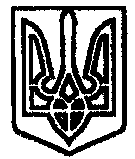 УКРАЇНАПОЧАЇВСЬКА  МІСЬКА  РАДАВОСЬМЕ  СКЛИКАННЯПЕРША СЕСІЯ(ТРЕТЄ ПЛЕНАРНЕ ЗАСІДАННЯ)Р І Ш Е Н Н Явід «     » грудня  2020 року					№ ПРОЕКТПро утворення філій Почаївського міського будинку культуриВідповідно до Закону України «Про культуру» Закону України «Про внесення змін до деяких законів України щодо впорядкування окремих питань діяльності органів місцевого самоврядування і районних державних адміністрацій», ст. 32 Закону України «Про місцеве самоврядування в Україні». Почаївська міська радаВИРІШИЛА:Утворити відокремлені структурні підрозділи-філії Почаївського міського будинку культури:Клуб с. Старий Почаїв -філія;Клуб с. Лосятин - філія;Клуб с. Борщівка - філія;Клуб с. Валігури - філія;Клуб с. Комарівка - філія;Клуб с. Лідихів - філія;Клуб с. Старий Тараж – філія;Ридомильський сілський будинок культури - філія;Будківський сільський будинок культури- філія;Затвердити положення про відокремлені структурні підрозділи – філії КУ Почаївського міського будинку культури згідно додатків 1, 2, 3, 4, 5, 6, 7, 8, 9.Внести зміни до структури та загальної чисельності Почаївського міьского будинку культри та викласти згідно додатку 10.Внести змін до статуту Почаївського міьского будинку культури у зв’язку з утворенням відокремлених структурних підрозділів та викласти у новій редакції, що додається (додаток 11).Доручити директору Почаївського міського будинку культури забезпечити державну реєстрацію змін до установчих документів юридичної особи.  Контроль за виконанням даного рішення покласти на Постійну комісію з гуманітарних питань.Чубик А.В.Бондар Г.В.